انسخي الفقرة الآتية بخط جميل  : المؤمن الحقإن المؤمن الحق هو  الذي يتسلح بأقوى سلاح يقاوم به الشعور بالخوف والقلق ، فالإيمان بالله  هو اللؤلؤة التي في قلبه ، فتجده يقدم على قول الحق مؤيداً له ، لا يخاف إلا ربّه ، وينظر إلى الحياة نظرة يملؤها الحب والعمل من أجل إسعاد نفسه ، ومن أجل خير المجتمع الذي يحيا فيه ، فهو يُقبل على الحياة ، شعاره التفاؤل ؛ لأنه يعلم أن لكل أجل كتاباً معلوماً ، وهو يؤمن أنه لن يصيبه إلّا ما كتب الله له.........................................................................................................................................................................................................................................................................................................................................................................................................................................................................................................................................................................................................................................    	  *اكتبي ما يُملى عليك :........................................................................................................................................................................................................................................................................................................................................................................................................................................................................................................................................................................................................................................    	*تدرّبي هنا:  انسخي الفقرة الآتية بخط جميل  : ........................................................................................................................................................................................................................................................................................................................................................................................................................................................................................................................................................................................................................................    	  *اكتبي ما يُملى عليك :........................................................................................................................................................................................................................................................................................................................................................................................................................................................................................................................................................................................................................................    	*تدرّبي هنا:  انسخي الفقرة الآتية بخط جميل  : ........................................................................................................................................................................................................................................................................................................................................................................................................................................................................................................................................................................................................................................    	  *اكتبي ما يُملى عليك :........................................................................................................................................................................................................................................................................................................................................................................................................................................................................................................................................................................................................................................    	*تدرّبي هنا:  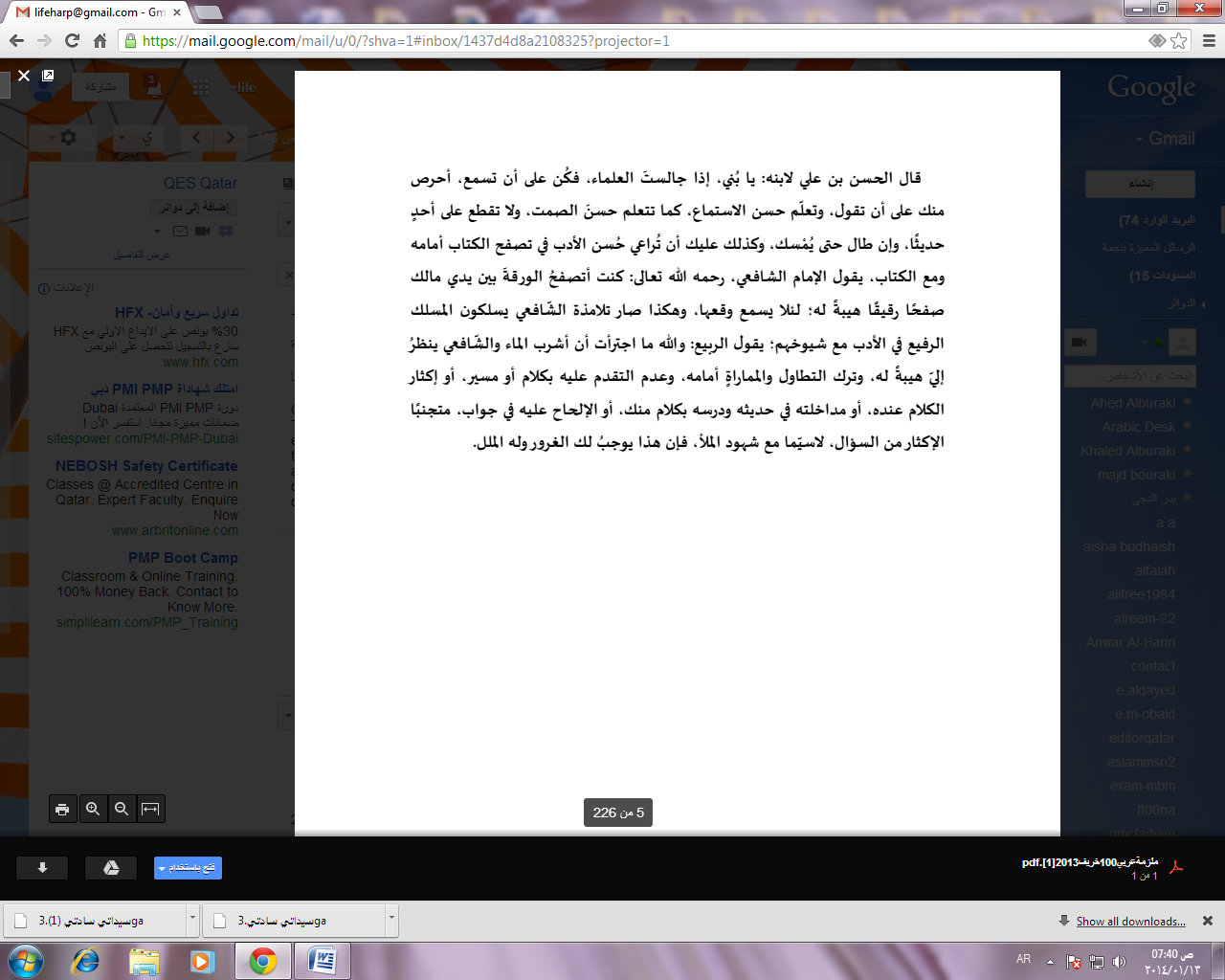 انسخي الفقرة الآتية بخط جميل  : ........................................................................................................................................................................................................................................................................................................................................................................................................................................................................................................................................................................................................................................ ..........................................................................................................................................................      	  *اكتبي ما يُملى عليك :........................................................................................................................................................................................................................................................................................................................................................................................................................................................................................................................................................................................................................................    	*تدرّبي هنا:  انسخي الفقرة الآتية بخط جميل  :                                                حادثة الفيللعبتْ حادثةُ الفيلِ دوراً خطيراً في تاريخِ العربِ فأصبحوا يؤرخون بعامِ الفيلِ ، وأصبحَ لقريش ورؤسائها مهابةً في قلوبِ العربِ ، يمرون في أسفارهم آمنين مطمئنين ، رافعي رؤوسهم اعتزازاً بمكانتهم المقدسة ، وقدْ غطّت أنباؤهم الجزيرةَ كلها ، وهذا ما كانوا يطمحونَ إليه ، وبعدَ أنْ بزغَ فجرُ الإسلامِ أصبحَ المؤمنون يذكرون هذا العامَ باعتبارهِ العامُ الذي وُلد فيهِ الرسولُ الأعظمُ الذي حوّلَ العربَ منْ قبائلَ متناحرة إلى أمةٍ مؤتلفةٍ تخشاها أقوى الأممِ المعاصرةِ لها ، ولشد ما يؤلمنا تفرقُ العربِ والمسلمين ، ونتوقُ إلى يومٍ تعودُ  فيه هذه الأمة إلى عصرِ صدر الإسلام ، ويصبح ديننا الحنيف مؤثراً في حياةِ البشرية .........................................................................................................................................................................................................................................................................................................................................................................................................................................................................................................................................................................................................................................    	  *اكتبي ما يُملى عليك :........................................................................................................................................................................................................................................................................................................................................................................................................................................................................................................................................................................................................................................    	*تدرّبي هنا:  انسخي الفقرة الآتية بخط جميل : ........................................................................................................................................................................................................................................................................................................................................................................................................................................................................................................................................................................................................................................    	  *اكتبي ما يُملى عليك :........................................................................................................................................................................................................................................................................................................................................................................................................................................................................................................................................................................................................................................    	*تدرّبي هنا:  انسخي الفقرة الآتية مرتين بخط جميل  : ........................................................................................................................................................................................................................................................................................................................................................................................................................................................................................................................................................................................................................................    	  *اكتبي ما يُملى عليك :........................................................................................................................................................................................................................................................................................................................................................................................................................................................................................................................................................................................................................................    	*تدرّبي هنا:  انسخي الفقرة الآتية مرتين بخط جميل  : ........................................................................................................................................................................................................................................................................................................................................................................................................................................................................................................................................................................................................................................    	  *اكتبي ما يُملى عليك :........................................................................................................................................................................................................................................................................................................................................................................................................................................................................................................................................................................................................................................    	*تدرّبي هنا:  انسخي الفقرة الآتية مرتين بخط جميل  : ........................................................................................................................................................................................................................................................................................................................................................................................................................................................................................................................................................................................................................................    	  *اكتبي ما يُملى عليك :........................................................................................................................................................................................................................................................................................................................................................................................................................................................................................................................................................................................................................................    	*تدرّبي هنا:  انسخي الفقرة الآتية مرتين بخط جميل  : ........................................................................................................................................................................................................................................................................................................................................................................................................................................................................................................................................................................................................................................    	  *اكتبي ما يُملى عليك :........................................................................................................................................................................................................................................................................................................................................................................................................................................................................................................................................................................................................................................    	*تدرّبي هنا:  انسخي الفقرة الآتية بخط جميل  : كلنا حماة الوطنالمسلم يحب وطنه ، ويعمل لمصلحته ويحافظ على مرافقه ،ولا يعبث بشيء من مقدرات الوطن ، بل يحرص على رفعته وتقدمه ، وكل مسلم في وطنه واحد من حماة هذا الوطن فالقضاة والدعاة ، والمهندسون والأطباء والمعلمون والعمال ، كلهم حماة الوطن .إن حب الوطن لا يكون بالإدعاء وإنما يكون بالعمل والإخلاص وإيثار المصلحة العامة على المصلحة الخاصة ، والتضحية في سبيله لرفعة شأن الأمة ، فلينظر كل مواطن إلى عمله ليعرف أيحب وطنه أم لا ؟.......................................................................................................................................................................................................................................................................................................................................................................................................................................................................................................................................................................................................................................    	  *اكتبي ما يُملى عليك :........................................................................................................................................................................................................................................................................................................................................................................................................................................................................................................................................................................................................................................    	*تدرّبي هنا:  انسخي الفقرة الآتية بخط جميل  : النساء المؤمناتالمرأة المؤمنة حقا إنما هي التي تلزم بيتها ، لتؤمن حاجة زوجها وأولادها ، وتؤدي واجبها ، وحينما تقوم بما عليها ترضي ربها ، وتنال سعادة الدنيا والآخرة ، لكنما المرأة التي تقصر وتهمل في واجبها حتى تغضب زوجها ، فإنما تنال من الله العقاب ، والمرأة الصالحة قلما تخرج من البيت إلا لقضاء حاجة ، أو أداء واجب يفرضه عليها دينها ، وهي تخرج للتعلم أو التعليم ، أو لغير ذلك من الحاجات المناسبة لها ، وإذا خرجت تمتنع عن إبداء الزينة لأن ذلك من صفات الجاهلية ، وكما تحافظ على رضاء ربها في الصلاة  تحافظ على إرضائه في كل الأعمال.     ....................................................................................................................................................................................................................................................................................................................................................................................................................................................................................................................................................................................................................................    	  *اكتبي ما يُملى عليك :........................................................................................................................................................................................................................................................................................................................................................................................................................................................................................................................................................................................................................................    	*تدرّبي هنا:  انسخي الفقرة الآتية بخط جميل  : كانت هجرة الرسول صلى الله عليه وسلم مبدأ تاريخ الإسلام يحتفل بها المسلمون في كل عام لأنها أجمل ذكرى للثبات على الحق والجهاد في سبيل الله من أجل بناء دولة الإسلام وقد لقي عليه الصلاة والسلام العناء الكبير قبل الهجرة وبعدها من كفار قريش ومن اليهود سكان المدينة وكانت قريش تكره هجرته مخافة أن يجد في دار هجرته الأعوان والأنصار فوضعوا عليه العيون ولكنه خرج من بيته سرا وترك ابن عمه عليا في فراشه تضليلا لهم ورافقه في الهجرة صديقه أبو بكر .                                                                                                    ........................................................................................................................................................................................................................................................................................................................................................................................................................................................................................................................................................................................................................................    	  *اكتبي ما يُملى عليك :........................................................................................................................................................................................................................................................................................................................................................................................................................................................................................................................................................................................................................................    	*تدرّبي هنا:  انسخي الفقرة الآتية بخط جميل  : الكائن الحيإنّ معظمَ الوظائفِ التي يقوم بها الكائن الحي من إنسان ،وحيوان ونبات تهدف إلى بقائه على قيد الحياة  ، أما وظيفة التكاثر ، فإنها تؤدي إلى المحافظة على نوع الحيوانات فعوامل الوراثة تنتقل من جيل إلى جيل لاحق ، لذا نلاحظ أن كل جيل من حيوان معين يشبه الجيل الذي سبقه ويلاحظ أيضا أن النبتة الصغيرة تشبه النبتة الأصلية التي أخذت منها البذور ، فبذور القمح مثلا تنبت وتصبح قمحا وبذور التمر تنبت  وتصبح شجر نخيل .........................................................................................................................................................................................................................................................................................................................................................................................................................................................................................................................................................................................................................................    	  *اكتبي ما يُملى عليك :........................................................................................................................................................................................................................................................................................................................................................................................................................................................................................................................................................................................................................................    	*تدرّبي هنا:  انسخي الفقرة الآتية بخط جميل  : زيارة المرضىصادفت الفتاة الصغرى متأبطة ذراع أختها الكبرى ، قاصدتين المستشفى لقد آذى البرد والدها ، فاستولى عليه صداع شديد وآلام في البطن فتوانى في المداواة حتى تمادى المرض حينئذ ، وانزوى عن أفراد أسرته ليعالج ويداوى ، وعندما وصلنا شاهدنا شقيقها  يحيى يقوم على خدمته ، وقد أخبرهما أنه أرسل برقية إلى أخته الثالثة لتأتى وتزور أباها ، وقبّلت الشقيقتان كل منهما يد والدها وسألتا الله أن يظل معافى ، ثم عادتا وقد انطوى قلبهما على حزن عميق .........................................................................................................................................................................................................................................................................................................................................................................................................................................................................................................................................................................................................................................    	  *اكتبي ما يُملى عليك :........................................................................................................................................................................................................................................................................................................................................................................................................................................................................................................................................................................................................................................    	*تدرّبي هنا:  انسخي الفقرة الآتية بخط جميل  : نصائح طبية  أيّها الأصحاء حافظوا على صحتكم ؛ فإنّها تاج على رؤوسكم ، و احذروا أن تشربوا ماء بارداً إذا كان الطعام حاراً ، ولا تشربوا دواءً إلا من علة .راجعوا الأطباء إذا شعرتم بألم ، لأن الألم ينبّئ على مرض يجب مداواته ، ثم إياكم و اللجوء إلى وصفات العوام ، و اعلموا أن الاعتدال في كل شيء سر حفظ الصحة ، وصفاء البال .........................................................................................................................................................................................................................................................................................................................................................................................................................................................................................................................................................................................................................................    	  *اكتبي ما يُملى عليك :........................................................................................................................................................................................................................................................................................................................................................................................................................................................................................................................................................................................................................................    	*تدرّبي هنا:  انسخي الفقرة الآتية بخط جميل  : العمل و الصدق  على كل امرئ ذي مروءة أن يعمل بوصية البارئ ، فمن يسع في هذه الحياة وراء كسب شريف هنيء يدرأ الفاقة عن نفسه ، و يبتعد عن كل دنيئة  ، فالرجل هو الذي لا يطأطأ الرأس أمام الشدة ، و العمل المجدي يكسو صاحبه رداءً من الكرامة .و العمل يتطلب الصدق ، فالصادق كريم و جريء ، و الكذوب مراءٍ و دنيء . ولجوء المرء إلى الكذب دليل على عدم مروءته ، فابتعد أيها الفتى عن الكذب و الرياء ، تتبوأ أسمى المراتب ، و لا تستهزئ بنفسك ، و لا تلق بكرامتك إلى الحضيض ، فالشرف أغلى ما يرجوه امرؤ عاقل ، و يبذل في سبيله دماءه رخيصة .........................................................................................................................................................................................................................................................................................................................................................................................................................................................................................................................................................................................................................................    	  *اكتبي ما يُملى عليك :........................................................................................................................................................................................................................................................................................................................................................................................................................................................................................................................................................................................................................................    	*تدرّبي هنا:  انسخي الفقرة الآتية بخط جميل  : نصائحوراء عواطفك ، أفئ إلى الحق ، و أضئ قلبك بنور الهداية ، و لا تبطئ ،  أو تتلكأ عن العمل بآراء النصحاء الأمناء ، فمن لجأ إلى نفسه ردؤ عمله ، و ساء فعله ، و تبوأ أسوأ التبؤ ، و من استند برأي العقلاء يهنأ بأفضل جزاء ، اتئد في شؤونك اتئاداً حسناً يهيئ لك بارئ الخلائق و سائل الارتقاء إلى العلاء ، و إن المبادئ الحسنة تبعد المرء عن الوقوع في حبائل الشؤم ، فلا يخطئ في عمله .........................................................................................................................................................................................................................................................................................................................................................................................................................................................................................................................................................................................................................................*اكتبي ما يُملى عليك :........................................................................................................................................................................................................................................................................................................................................................................................................................................................................................................................................................................................................................................    	*تدرّبي هنا:  انسخي الفقرة الآتية بخط جميل  : الاهتمام بالطفولة  يبتدئ الاهتمام بالطفل منذ أن يكون جنيناً في بطن أمه  ، لذلك تقوم الوحدات الصحية المنتشرة في أنحاء الوطن بمراقبة الحوامل ، وإعطاء التعليمات و الدواء ، و كذلك ترشد مراكز الرعاية الخاصة بالطفولة و الحوامل ، و تعلمهن كثيراً من مبادئ الرعاية الخاصة بالجنين ، حتى لا تخطئ المرأة في تربيته لأن الخطأ يؤثر عليه  .و عندما تقترب من الولادة ، يجري التهيؤ لاستقبالها في المستشفي ، و تنتقل دون تباطؤ عندما يحين الوقت المناسب للولادة . .......................................................................................................................................................................................................................................................................................................................................................................................................................................................................................................................................................................................................................................    	  *اكتبي ما يُملى عليك :........................................................................................................................................................................................................................................................................................................................................................................................................................................................................................................................................................................................................................................    	*تدرّبي هنا:  انسخي الفقرة الآتية بخط جميل  : تأخر المطر و لم ينزل في الصحراء فجف الزرع و ظمئ الحيوان ، و صارت الأرض جرداء لا نبات فيها ، و تحولت من أرض خضراء إلى أرض صفراء ، فالتجأ الأعراب إلى السماء ، و انطلقت ألسنتهم بالدعاء ، فامتلأت أفئدتهم بالرهبة  ونجاهم الله من هذه الغُمّة. تطلب من البارئ العظيم أن ينزل الماء الذي يحيي الأرض بعد موتها ، و لتمتلئ الوديان ، و يطفئ الظمأ.و استجاب الله  لنداء البشر ، و بدأ نزول المطر فعادت الحياة تدب هنا و هناك ، و انحدر الماء في هدوء و بطء و ملأ الوديان فعادت للأرض خضرتها ، و للحياة حركتها بلا توان و لا تباطؤ ، فسبحان الله البارئ المعطاء الذي جعل من الماء كل شيء حي ......................................................................................................................................................................................................................................................................................................................................................................................................................................................................................................................................................................................................................................... ..........................................................................................................................................................     	  *اكتبي ما يُملى عليك :........................................................................................................................................................................................................................................................................................................................................................................................................................................................................................................................................................................................................................................    	*تدرّبي هنا:  الكلمةتدريب1تدريب2تدريب3الكلمةتدريب1تدريب2تدريب3الكلمةتدريب1تدريب2تدريب3الكلمةتدريب1تدريب2تدريب3الكلمةتدريب1تدريب2تدريب3الكلمةتدريب1تدريب2تدريب3الكلمةتدريب1تدريب2تدريب3الكلمةتدريب1تدريب2تدريب3الكلمةتدريب1تدريب2تدريب3الكلمةتدريب1تدريب2تدريب3الكلمةتدريب1تدريب2تدريب3الكلمةتدريب1تدريب2تدريب3الكلمةتدريب1تدريب2تدريب3الكلمةتدريب1تدريب2تدريب3الكلمةتدريب1تدريب2تدريب3الكلمةتدريب1تدريب2تدريب3الكلمةتدريب1تدريب2تدريب3الكلمةتدريب1تدريب2تدريب3الكلمةتدريب1تدريب2تدريب3الكلمةتدريب1تدريب2تدريب3